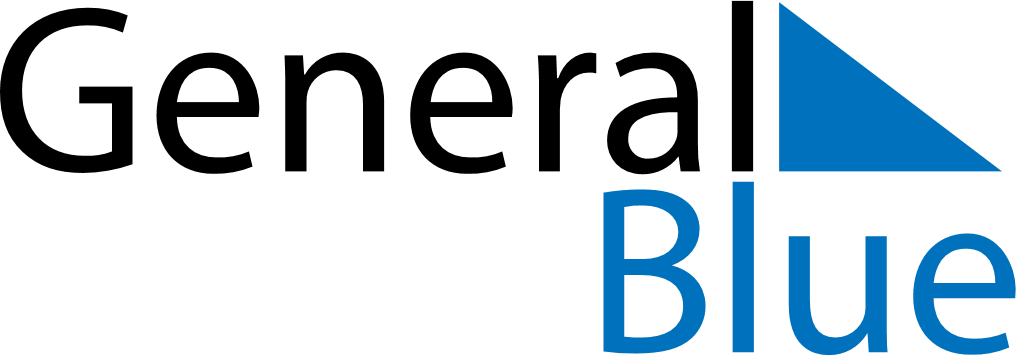 January 2026January 2026January 2026January 2026SwedenSwedenSwedenMondayTuesdayWednesdayThursdayFridaySaturdaySaturdaySunday12334New Year’s Day56789101011Twelfth NightEpiphany1213141516171718Saint Knut’s Day192021222324242526272829303131